HOLSWORTHY & DISTRICT RIDING CLUBOPEN ONE DAY EVENTSunday 16th May 2021At Southcott XC Winkleigh Devon EX19 8LFBy kind permission of Mr &Mrs Bland www.southcottxc.co.ukAll classes open to horses of 4yrs old &overClass 1	BE100 (Pre-Novice) BE100 Dressage Test 107 (2016)		Fences approx. 1mClass 2	BE90 (Intro) BE90 Dressage Test 97 (2016)		Fences approx. 90cmClass 3	BE80 (Pre-intro) BE90 Dressage Test 97 (2016)		Fences approx. 80cm OpenClass 4	BE80 (Pre- intro) BE90 Dressage Test 97 (2016)		Fences approx. 80cm		Combination not to have been placed 1st, 2nd or 3rd in any ODE at this height		Or to have competed in BE horse trials.Class 5	Mini – Intro BE90 Dressage Test 97 (2016) 		Fences approx. 70cmEntry Fees    HDRC Members £40.00 per class                       Non-Members £47.00 per class                         Please add £3.00 per entry to cover First AidVets: PENBODE  01409 255549Course is available for walking from 2pm Saturday 15th May 2021Entries close Friday 7th May and will be strictly limited.Dressage Test- Download from www.britisheventing.com  (Home/ About us/Downloads)Times: Please ring: Gemma Stokes on 07377213333 between 8pm-9pm on Thursday 13th May 2021 times also on our website www.holsworthyridingclub.co.uk , fb page and www.ridingclubresults.co.ukWithdrawals: To be notified by Tuesday 11th May 2021.RULESThe event will run under Riding Club Rules and strict BRC COVID -19 guidelines. Please see http://www.bhs.org.uk/enjoy-riding/british-riding-clubs/news for current recommendations and information will be provided closer to the date for all competitors and volunteers.No Spectators, please provide your own number. The organisers reserve the right to combine or separate classes.Anyone mounted must wear a hard hat with a harness properly adjusted and fastened. All competitors must wear a hat to the standard in the current rule book (PAS 015: 1998 OR 2011, VG1 01.040: 2014-12 AND BSI KITEMARKED ) For cross country a skull cap with no fixed peak must be worn to the above standards. Chin straps must be fastened at all times when mounted. Body protectors must be 2009 and level 3 and they are recommended for all jumping. If wearing the “Woof Wear Locking Form” of body protector, please hand the key, in an envelope marked with their name and number to the paramedic before they go cross country. It is their responsibility to collect it afterwards.The use of a stopwatch on the cross country is permitted at all levels.No Jewellery.Long hair must be tied up not only for safety but also to ensure the jump judges can clearly see numbers on bib.No horse may compete in more than one class.No outside assistance may be given.Only those fences marked in the warm up may be used for practise. No galloping or cantering outside the warm up areas please.If a competitor is eliminated show jumping (unless for a technicality), they may not continue onto the cross country.3 refusals at one fence or a total of 4 on the cross country will result in elimination. Riders must then leave the course at a walk avoiding interference with other competitors.Entries will be limited so please send your completed entry forms early to avoid disappointment.Refund of entries will not be given after the closing date without a Doctor’s or Vet’s certificate.  Please do not skip out trailers/lorries on to the showground.The organisers and landowners are not responsible for any accident, damage or loss to competitors, horses or spectators howsoever caused.Any complaints should be submitted in writing and accompanied by a deposit of £25.Competitors and families may not approach the scorer’s domain. Any queries must be directed to the organiser.Dogs must be kept on leads at all times.The judge’s decision is final.BRC new whip rules will applyDirectionsFrom; Exeter A30 come off at( Whiddon Down). Follow Winkleigh signpost to join the A3124. The course is approx. 4 miles from this junction.From; Crediton town follow the A377 toward Copplestone and onto Morchard road station, turn left on the A3220 towards Winkleigh. Just before Winkleigh village take the left onto the A3124 towards North Tawton. We are approx. 1 mile on the left.From; Barnstaple/Bideford take your chosen route to Winkleigh village then follow signs toward A3124 (North Tawton) we will be 1 mile from Winkleigh on the left on the A3124.From; Cornwall A30 come off at (Sourton Junction) and follow signs towards (Follygate/Hatherleigh) A368. After Follygate turn right onto the A3072 towards (North Tawton/Winkleigh). Follow signs to (North Tawton/Winkleigh) and turn left on to the A3124. The course is approx. 4 miles from this junction.Health and SafetyThe organiser of this event has taken every reasonable precaution to ensure health and safety of everyone present is protected. For these measures to be effective everyone must take all reasonable precautions to avoid and prevent accidents occurring and must obey the instructions of the organiser, Judge, Stewards and officials.AbandonmentIn case of abandonment due to weather conditions please call Gemma Stokes Mobile on the day: 07377213333ENTRY FORMHOLSWORTHY & DISTRICT RIDING CLUB ODESUNDAY 16th May 2021If the class is oversubscribed riders will be restricted to two horse entries if you wish to enter more than 2 horses please state first and second choice below.Please add £3.00 per entry for first Aid Cover   Total Fee Enclosed__________  PAYMENT DETAILS: Please make payment by BACS at the time of entry. Reference ODE2021 to HDRC, Lloyds Bank sort code 30-90-09, account number 52444168.Name ______________________________________________Address ____________________________________________               ____________________________________________Phone No ___________________________   Mobile ____________________Signed ____________________   Date _______________________Please complete the entry form and return by Friday 18th September 2020 to HDRC              HolsworthyRC@gmail.comEntries will not be accepted without full fees, and refund of entries will not be given after the close of entries – but substitutions (in the same class) will be allowed ClassPriorityHorseRiderRCFee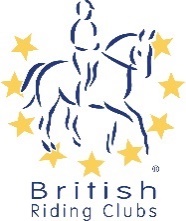 British Riding ClubsNon-Member COVID-19 Event Declaration Form v1 July 2020EVENT:DATE:CLASS ENTERED:FULL NAME:ADDRESS:TELEPHONE NUMBER:EMAIL:By completing and submitting this form, I confirm I have read and agree to abide by the event rules in relation to this event. This includes any measures that are in place to make the activity COVID-secure. I understand that any breach of these rules, will result in being asked to leave the site and may be subject to a ban from future British Riding Club activities. Please Note: The event organiser will be holding these details for NHS Test and Trace purposes. By completing and submitting this form, I confirm I have read and agree to abide by the event rules in relation to this event. This includes any measures that are in place to make the activity COVID-secure. I understand that any breach of these rules, will result in being asked to leave the site and may be subject to a ban from future British Riding Club activities. Please Note: The event organiser will be holding these details for NHS Test and Trace purposes. SIGNED: (typing name is sufficient)DATE:FOR USE BY EVENT ORGANISER ONLY:FOR USE BY EVENT ORGANISER ONLY:COMPETITOR NUMBER:COMPETITOR TIMES: